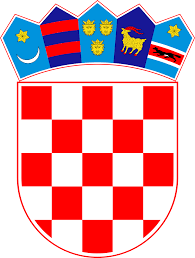 REPUBLIKA HRVATSKAOSJEČKO-BARANJSKA ŽUPANIJAOPĆINA VIŠKOVCIKLASA: 112-03/20-01/03URBROJ: 2121/10-03-01/20-06Viškovci, 20. listopada 2020. godineOBAVIJEST I UPUTE KANDIDATIMANa stranicama Hrvatskog zavoda za zapošljavanje i službenoj web stranici Općine Viškovci, objavljen je oglas za prijam u službu na određeno vrijeme na radno mjesto PROJEKT KOORDINATOR I FINANCIJSKI ADMINISTRATOR projekta „Širenje mreže socijalnih usluga u zajednici – faza I“ – Aktivna starost u Općini Viškovci UP.02.2.2.06.0394, 1 izvršitelj/ica, te se daju upute kako slijedi: Prijave na oglas podnose se zaključno sa 28. listopada 2020. godine.Izrazi koji se koriste u ovoj obavijesti za osobe u muškom rodu uporabljeni su neutralno i odnose se na muške i ženske osobe. Opis poslova radnog mjesta –  Projekt koordinator i financijski administrator- koordinacija projektnih aktivnosti i ciljane skupine, - prikupljanje osobnih podataka ciljane skupine, - izvještavanje, - praćenje financijske provedbe i sastavljanje financijskih izvješća, - te izvršavanje ostalih poslova po potrebi vezanih uz provedbu projekta.Podaci o plaći Sukladno odredbama Zakona o plaćama u lokalnoj i područnoj (regionalnoj) samoupravi („Narodne novine“ broj 28/10.) plaću službenika u upravnim odjelima i službama jedinica lokalne i područne (regionalne) samouprave čini umnožak koeficijenta složenosti poslova radnog mjesta i osnovice za obračun plaće uvećan za 0,5% za svaku navršenu godinu radnog staža. Odlukom o  koeficijentima za obračun plaće službenika i namještenika u Jedinstvenom upravnom odjelu Općine Viškovci («Službeni glasnik Općine Viškovci» br. 10/19, 03/20 i 06/20) za radno mjesto referenta – projekt koordinator i financijski administrator propisan je koeficijent 2,11, dok je osnovica utvrđena Odlukom općinskog načelnika i iznosi 3.043,00 kuna (bruto). Način obavljanja prethodne provjere znanja i sposobnosti kandidata Za kandidate prijavljene na oglas koji su podnijeli pravodobnu i urednu prijavu te ispunjavaju formalne uvjete provest će se prethodna provjera znanja i sposobnosti. Smatra se da je kandidat, koji nije pristupio prethodnoj provjeri znanja i sposobnosti, povukao prijavu na oglas. Provjera znanja i sposobnosti se sastoji od pisanog testiranja. Test sadrži 20 pitanja. Za svaki točan odgovor kandidatu se dodjeljuje 0,5 boda.Maksimalan broj bodova koji kandidati mogu ostvariti je 10 bodova. Smatra se da su kandidati položili provjeru znanja ukoliko su ostvarili najmanje 50% bodova (5 i više bodova), i s takvim kandidatima će Povjerenstvo za provedbu oglasa provesti intervju. Povjerenstvo za provedbu oglasa kroz razgovor s kandidatima prilikom intervjua utvrđuje interese, profesionalne ciljeve i motivaciju kandidata za rad na navedenom radnom mjestu. Maksimalan broj bodova koji kandidati mogu ostvariti na intervjuu je 5 bodova.O rezultatima testiranja i vremenu održavanja intervjua kandidati će biti obaviješteni. Nakon provedene prethodne provjere znanja i sposobnosti utvrđuje se rang lista kandidata prema ukupnom broju bodova ostvarenih na pisanom testiranju i intervjuu.Područje testiranja te pravni i drugi izvori za pripremanje kandidata za testiranje: Zakon o službenicima i namještenicima u lokalnoj i područnoj (regionalnoj samoupravi (NN br. 86/08, 61/11, 04/18, 112/19)Statut Općine Viškovci (Službeni glasnik Općine Viškovci br. 01/13, 01/18 i 01/20)Upute za prijavitelje – Širenje mreže socijalnih usluga u zajednici – faza 1 UP.02.2.2.06;  http://www.esf.hr/wordpress/wp-content/uploads/2018/01/Upute-za-prijavitelje_14.05.2018_Mre%C5%BEa_pro%C4%8Di%C5%A1%C4%87eno.pdfPosebni uvjeti ugovora - Širenje mreže socijalnih usluga u zajednici – faza 1 UP.02.2.2.06; http://www.esf.hr/wordpress/wp-content/uploads/2018/01/Prilog-1_Posebni-uvjeti-ugovora_14.05.2018_Mre%C5%BEa.pdfPostupak testiranja Na testiranje je potrebno donijeti osobnu iskaznicu ili drugu ispravu na kojoj se nalazi fotografija, sa kojom se dokazuje identitet osobe. Smatra se da je kandidat koji nije pristupio testiranju povukao prijavu na oglas. Vrijeme trajanja testiranja – 40 minuta. Za vrijeme testiranja nije dopušteno: - koristiti se bilo kakvom literaturom odnosno bilješkama, - koristiti mobitel ili druga komunikacijska sredstva, - napuštati prostoriju u kojoj se provjera odvija, - razgovarati s ostalim kandidatima niti na bilo koji drugi način remetiti koncentraciju kandidata. Vrijeme održavanja prethodne provjere znanja i sposobnosti kandidata bit će objavljeno na internetskim stranicama Općine Viškovci www.viskovci.hr, te na oglasnoj ploči Općine Viškovci, najkasnije pet dana prije održavanja provjere. Kandidati koji ostvare pravo na pristupanje prethodnoj provjeri znanja i sposobnosti putem pisanog testiranja i intervjua o tome će biti obaviješteni na adresu elektroničke pošte koju su naveli u dokumentaciji predanoj na ovaj oglas.                                                                  Povjerenstvo za provedbu oglasa